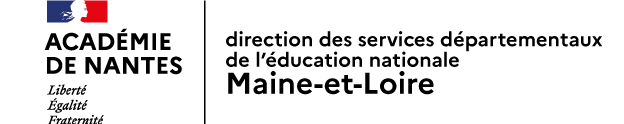 DEMANDE D’AUTORISATION POUR UN INTERVENANT EXTÉRIEUR OU UNE INTERVENANTE EXTÉRIEURE Sur temps et lieu scolaires et pour toutes les disciplines ne nécessitant pas un agrément(*) Barrer les mentions inutiles                Envoyer un exemplaire pour information à l’IEN de la circonscriptionANNÉE SCOLAIRE 20.. / 20..ÉCOLE : …Mail : ce.                      @ac-nantes.fr                                     Tél. : Commune : ….                                                                           Circonscription : …INTERVENANT OU INTERVENANTE Joindre : projet pédagogique, convention, carte professionnelle à jour pour l’EPS ou dossier de l’intervenant (C.V, diplôme, Extrait de Casier Judiciaire de l’année en cours (ici)).Nom : …	 	 	Prénom : …	 	 	 Date de naissance : .. / .. / ..Adresse : …     Profession : …Diplôme(s) : …    Pour pouvoir intervenir auprès d’élèves, le(la) soussigné(e) déclare être indemne de toute maladie contagieuse. 	Date : le … / … / 20..    	 	 	Signature :PROJET : …                                                  Classe(s) : …Dates et horaires prévus : …      Nombre de séances : …  	MODE D’INTERVENTION : BÉNÉVOLE - RÉMUNÉRÉ (*)Joindre la convention signée en cas de rémunération (cf. modèle convention)AVIS DU RÉFÉRENT OU DE LA RÉFÉRENTE : CPD-EM, CPD-AV, CPC-EPS, Missionnée Théâtre(Uniquement pour l’EPS, la danse, la musique, les arts visuels et le théâtre)FAVORABLE - DÉFAVORABLE (*)           Le : … / … / 20..	  Nom et signature : …AUTORISATION DU DIRECTEUR OU DE LA DIRECTRICE DE L’ÉCOLEACCORD – REFUS (*)           Fait à : …                                          Le : … / … / 20..	     Nom et signature : M …